Raymond F. Swenson Jr., Chairman139 Woodland DrChurchville, PA 18966Phone: 215-680-3698Email: rays1945@aol.com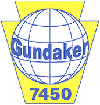 The District 7450Gundaker Foundation
Local Grants Application. Click in gray area and typeThe District 7450Gundaker Foundation
Local Grants Application. Click in gray area and typeRotary Club of:Rotary Club of:Gundaker Director:Club Project:Project Location:Description of Project:Total Cost of Project:Grant dollar request:Club Contribution:Date Grant Submitted:Charitable Recipient or Purpose:Date of First Reading:Date of Second reading:Approval date: